Контракт (договор) № «M__заказа»на оказание платных дополнительных образовательных услугг. Санкт-Петербург							          	                                         «дата_заказа» г.Общество с ограниченной ответственностью «Финэк-Аудит», именуемое в дальнейшем «Исполнитель», на основании лицензии на осуществление образовательной деятельности от 10.03.2015г. № 1324, выданной Комитетом по образованию Санкт-Петербурга, в лице генерального директора Мурашовой Веры Георгиевны, действующего на основании Устава, с одной стороны, и «полное_юр_наименование», в лице «в_лице», действующего на основании «действующего_на_основании», именуемое в дальнейшем «Заказчик», с другой стороны, совместно именуемые «Стороны», в соответствии с требованиями Федерального закона от 05.04.2013  № 44-ФЗ «О контрактной системе в сфере закупок товаров, работ, услуг для обеспечения государственных и  муниципальных нужд» / Федерального закона от 18.07.2011 № 223-ФЗ «О закупках товаров, работ, услуг отдельными видами юридических лиц» (ненужное зачеркнуть), заключили настоящий контракт (далее - Контракт) о нижеследующем:1. ПРЕДМЕТ КОНТРАКТА1.1.Исполнитель обязуется оказать представителю (ям) Заказчика (далее – Слушателю (ям)) услуги в области дополнительного профессионального образования (ДПО) – профессиональная переподготовка по программе обучения: «Государственные закупки по ФЗ-44 для государственных и муниципальных нужд и по ФЗ-223 для корпоративных нужд в соответствии с профессиональным стандартом «Специалист в сфере закупок» (далее – «Программа») в объеме 504 часа с применением дистанционных образовательных технологий (далее – «Услуги»), а Слушатель (и) – пройти обучение по Программе, а Заказчик обязуется оплатить Услуги. Список слушателей: «список_слушателей»1.2. Заказчик обязуется представить необходимую информацию о Слушателях, принять и оплатить Услуги. 1.3. Период оказания Услуг: с «дата_заказа» по «минимальный_срок».( 85  дней)1.4. Права, обязанности и ответственность Исполнителя, Заказчика и Слушателя определяются ГК РФ и Федеральным законом от 29 декабря 2012 года № 273-ФЗ «Об образовании в Российской Федерации».1.5. После завершения полного курса обучения и успешного прохождения итоговой аттестации Слушателю (ям) выдается диплом (ы) о профессиональной переподготовке установленного образца.1.6. После окончания оказания Услуг Сторонами подписывается Акт сдачи-приемки оказанных услуг. 2. СТОИМОСТЬ УСЛУГ И ПОРЯДОК РАСЧЕТОВ2.1. Стоимость Услуг по настоящему Контракту составляет «стоимость__заказа_цифрами»(«стоимость_заказа_прописью») рублей. НДС не облагается в связи с применением УСН в соответствии с п. 2 ст. 346.11 НК РФ.2.2. Цена Контракта является твердой и определяется на весь срок исполнения Контракта.2.3. Срок оплаты – со дня подписания Контракта, но не позднее 30 дней со дня подписания Акта сдачи-приемки оказанных услуг.2.4. Заказчик в течение 5 (пяти) рабочих дней после получения Акта сдачи-приемки оказанных Услуг обязан подписать его и направить один экземпляр Исполнителю, либо представить в этот срок Исполнителю письменные мотивированные возражения в случае отказа подписать Акт сдачи-приемки оказанных услуг. В случае, если в указанный срок Заказчик не подписывает и/или не возвращает Исполнителю Акт сдачи-приемки оказанных услуг, а также не представляет письменных мотивированных возражений отказа подписать Акт сдачи-приемки оказанных услуг, Услуги считаются оказанными и Исполнитель вправе подписать Акт сдачи-приемки оказанных услуг в одностороннем порядке.2.5. Форма оплаты – в безналичной форме на расчетный счет исполнителя / в наличной форме (ненужное зачеркнуть). 2.6. Источник финансирования - «источник_финансирования», ИКЗ ____________________________________.3. СРОК ДЕЙСТВИЯ КОНТРАКТА3.1. Настоящий Контракт вступает в силу с момента его подписания и действует до 31.12.2020г.3.2. Отношения между сторонами прекращаются при выполнении ими всех условий настоящего Контракта.4. ДОПОЛНИТЕЛЬНЫЕ УСЛОВИЯ4.1. Заказчик обязуется  обеспечить посещение Слушателем (ями) занятий согласно учебному расписанию.4.2. Заказчик обязан обеспечить оплату оказанных Услуг в соответствии с условиями настоящего Контракта.4.3. Исполнитель обязуется своевременно и качественно оказать Услуги, указанные в п. 1.1. настоящего Контракта.4.4. За неисполнение либо ненадлежащее исполнение принятых на себя обязательств Стороны несут ответственность в соответствии с законодательством РФ.5. ЮРИДИЧЕСКИЕ АДРЕСА И БАНКОВСКИЕ РЕКВИЗИТЫИСПОЛНИТЕЛЬ: ООО «ФИНЭК-АУДИТ», ИНН 7814020760, КПП 781401001; ОГРН 1027807577456.Юридический адрес: 197348, г. Санкт-Петербург, пр. Богатырский д. 18, корп. 3, офис 208.Почтовый адрес: 197348, г. Санкт-Петербург, пр. Богатырский д. 18, корп. 3, офис 208.Банк получателя: Северо-Западный банк ПАО "СБЕРБАНК" г. Санкт-Петербург, р/с 40702810555200133059,к/с 30101810500000000653, БИК 044030653.Телефон:  8 (800) 500-46-82; 8 (812) 407-34-89; Интернет сайт: www.finekaudit-spb.ru; Эл. почта: info@finekaudit.comЗАКАЗЧИК: «краткое_юр_наименование»ИНН:«ИНН_заказчика», КПП: «КПП_заказчика», ОГРН: _________________________________Юридический адрес: «юридический_адрес_заказчика»Почтовый адрес: «почтовой_адрес_заказчика»Банковские реквизиты: «банк_заказчика»Телефон: «контактный_телефон_из_заказа»  Эл. почта:  «контактный_email_из_заказа»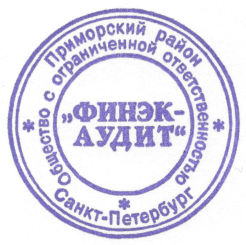 ИСПОЛНИТЕЛЬ                                           М.П.Генеральный директор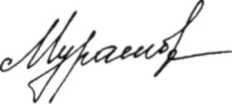 ________________/В.Г. Мурашова/ЗАКАЗЧИК                                                М.П.«должность_подписанта_заказчика»_________________/«ИО_Фамилия_подписанта_заказчика»/